                          SPRAWOZDANIE
                                      z  działalności 
                        Towarzystwa  Przyjaciół  Dzieci 
                    w powiecie  konińskim  w roku 2018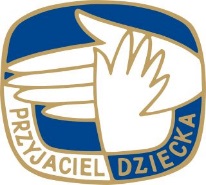 Rok sprawozdawczy kończący kolejną kadencję TPD wpisał się w setną rocznicę odzyskania przez Polskę niepodległości, co zostało uwzględnione w realizowanych zadaniach. W strukturach stowarzyszenia trwały przygotowania do jubileuszu 100 – lecia TPD przypadające  w roku 2019.Działalność  Oddziału  Powiatowego  TPD
Oddział Powiatowy TPD w Koninie działa w strukturach Wielkopolskiego Oddziału Regionalnego 
w Poznaniu. Zadania statutowe realizuje 11 oddziałów liczących 33 kół, zrzeszających  303  członków zwyczajnych i  86  wspierających.Zarząd Powiatowy w Koninie prowadzi stałe placówki specjalistyczne: Ośrodek Adopcyjny, Warsztat Terapii Zajęciowej, Środowiskowe Ogniska Wychowawcze, jako zadania powierzone przez Urząd Marszałkowski 
w Poznaniu i Miasto Konin z PFRON.Zarządy Gminne w Kleczewie, Kramsku, Rychwale, Skulsku i Ślesinie w ramach zadań zleconych przez gminy prowadzą Środowiskowe Ogniska Wychowawcze.Zadania wspierające dziecko i rodzinę wzbogacane były projektami realizowanymi dzięki środkom uzyskanym w ramach otwartych konkursów ogłoszonych przez: Wielkopolski Regionalny Program Operacyjny, Wojewodę Wielkopolskiego, Urząd Marszałkowski Województwa Wielkopolskiego, Miasto Konin, Powiat Koniński. Projektami adresowanymi do dzieci i rodzin w obszarze miasta i powiatu konińskiego były:LUS – Lokalne Usługi Społeczne w powiecie konińskimUsługi preadopcyjne wsparciem procesu adopcjiOśrodek Mediacji i Terapii RodzinnejEdukacja obywatelska, kulturalnaEdukacja zdrowego stylu życiaPodejmowane przedsięwzięcia przez Towarzystwo realizowane były w partnerstwie
z lokalnymi władzami administracyjnymi i samorządowymi, placówkami oświaty, pomocy społecznej, zdrowia,  sądami rodzinnymi, policją, PWSZ, KBŻ, COP. W celu promocji  zdrowego stylu życia zorganizowano konferencję adresowaną do rodzin zastępczych, przedstawicieli oświaty i pomocy społecznej
 n.t ,,Zdrowie wartością dla człowieka” z udziałem:Konsultanta Krajowy ds. medycyny rodzinnej   (dr Agnieszka Jankowska-Zduńczyk)Dyrektora Wielkopolskiego Oddziału Wojewódzkiego NFZ   (Agnieszka Pachciarz)Prezesa Porozumienia Pracodawców Ochrony Zdrowia   (Bożena Janicka)Przewodniczącego Rady Miasta – chirurga dziecięcego   (dr Wiesław Steinke)Dyrektora Powiatowej Stacji Sanitarno-Epidemiologicznej  (Agnieszka Dybała-Kamińska)Uczestnicy konferencji otrzymali folder ,,Jak żyć…?” opracowany z inicjatywy Towarzystwa Przyjaciół Dzieci  we współpracy z:  PPOZ, Inspekcją Sanitarną, PWiK, Mleczarnią, Piekarnią Dalen.,,Wychowanie przez czytanie” to program realizowany po raz pierwszy  z Miejską Biblioteką Publiczną w Koninie. Finałem projektu było czytanie baśni Andersena ,,Mała Syrenka” przez znaczące osoby reprezentujące samorząd, zdrowie, policję, media, bibliotekę. Wydarzenie w którym uczestniczyło ponad
 100 dzieci uatrakcyjnił musical do baśni w wykonaniu Studia Tańca ,,RYTMIX”.  W miesiącu wrześniu 40 – osobowa grupa podopiecznych Towarzystwa wzięła udział 
w uroczystości przyznania Orderu Uśmiechu Dominice Kulczyk w Operze Narodowej w Warszawie. Dzięki jej fundacji w placówkach TPD prowadzony jest program zdrowego odżywiania ,,Żółty talerz”.Uchwała Rady miasta Konina z dnia 6 czerwca 2018 r. z okazji 100 – lecia TPD plac przed KDK otrzymał nazwę ,,Skwer Przyjaciół Dzieci”.Uroczystego odsłonięcia tablicy nadającej nazwę dokonali 16 października 2018 r. Prezydent Miasta Konina Józef Nowicki, Przewodniczący Rady Miasta Konina Wiesław Steinke oraz Prezes Konińskiego Oddziału TPD Krystyna Chowańska.        W dowód uznania za pracę społeczną dla dobra dziecka i rodziny wyróżnienia otrzymali: 
Odznaka „Przyjaciel Dziecka” – Joanna Piekarczyk, Janusz Lipiński, Emilia Wasielewska, 
Justyna Szczap- Morkowska, Władysław Kocaj, Grzegorz Matuszak.„Społecznik Roku 2018 Przyjaciel Dziecka” Poznań  - Renata Kopaczewska, Agnieszka Dybała-Kamińska, 
Julia Kuczmańska-Benec.„Wolontariusz Roku 2018”  Konin-  Ewa Górska                                      II. Działalność merytoryczna

1. Środowiskowe Ogniska Wychowawcze         Środowiskowe Ogniska Wychowawcze funkcjonują zgodnie z Ustawą o wspieraniu rodziny 
i pieczy zastępczej realizując program opiekuńczo – wychowawczy z oddziaływaniem socjoterapeutycznym. 
14 placówek środowiskowych zlokalizowanych w Koninie, Kleczewie, Kramsku, Rychwale, Skulsku i Ślesinie  zapewnia  ok. 420 podopiecznym wyrównywanie szans edukacyjnych, rozwijanie zainteresowań, twórcze zagospodarowanie czasu wolnego oraz dożywianie.          Ogniska nie zastępując domu, podtrzymują więzi pomiędzy dzieckiem a rodziną. Umożliwiają rodzicom uczestnictwo w wydarzeniach edukacyjnych i  rekreacyjnych.         Podopieczni placówek brali udział w licznych projektach m.in. Kulczyk Foundation – ,,Żółty talerz”, Tesco dzieciom, ,,Wychowanie przez czytanie”, Lokalne Usługi Społeczne oraz wydarzeniach lokalnych, organizowanych przez różne instytucje.         Wychowankowie Ogniska nr 3 w Koninie uczestniczyli w uroczystości nadania Orderu Uśmiechu Dominice Kulczyk w Warszawie, a dzieci z Ogniska nr 4 brały udział w  Krajowych Obchodach Dnia Dziecka również 
w Warszawie.          Tradycją Ogniska nr 7 jest organizacja integracyjnego pikniku na terenie Muzeum 
w Gosławicach  z okazji Dnia Dziecka oraz inauguracji wakacji.          Podczas tradycyjnych Mikołajek 80 dzieci zostało obdarowanych ciepłą odzieżą (polary) ze środków Miasta. Po raz pierwszy Ogniska uczestniczyły w krajowej akcji ,,Gwiazdor” gdzie  340 dzieci otrzymały
 prezenty spełniające  ich marzenia.          Podopieczni wszystkich Ognisk byli gośćmi tradycyjnego Koncertu Bożonarodzeniowego
 ,,Magiczny czas”.           2.  Warsztat Terapii ZajęciowejW zajęciach rehabilitacyjnych w warsztacie uczestniczyło 16 osób głównie z niepełnosprawnością intelektualną .W pracowniach gospodarstwa domowego, artystycznej i technicznej odbywały się zajęcia przystosowujące do pracy. Zgodnie z programem terapeutycznym prowadzone były również zajęcia poza siedzibą warsztatu. Systematycznie odbywały się zajęcia z usprawnienia ruchowego: bowling – Kręgielnia,, Fart”, golf
 i tenis ziemny- pole golfowe - Golina, bocce – boisko osiedlowe oraz okazjonalnie zajęcia muzyczne.W ramach rehabilitacji społecznej uczestnicy brali udział w życiu społeczno – kulturalnym miasta. Uczestniczyli w imprezach organizowanych przez KDK, Dom Kultury „Oskard”, Młodzieżowy Dom Kultury. Zwiedzali wystawy w Galerii „Wieża Ciśnień”, Miejskiej Bibliotece Publicznej, oglądali wystawę szopek bożonarodzeniowych w Farze, a także przedstawienia teatralne w przedszkolu „Bajka”. Brali udział w głosowaniu na Wolontariusza Roku 2018.  Uczestniczyli w festynach i imprezach plenerowych często jako wolontariusze.Z okazji Dnia Osoby Niepełnosprawnej przygotowali prezentację artystyczną pt. 
,, Piraci z Karaibów”.Zawodnicy Olimpiad Specjalnych uczestniczyli w corocznej Gali Sportowca  w Borzęciczkach. Dwóch uczestników warsztatu brało udział w Sportowym Podsumowaniu Roku miasta Konina. Czterech uczestników warsztatu reprezentowało Oddział Olimpiad Specjalnych Wielkopolskie- Konin na XI Ogólnopolskich Letnich Igrzyskach w Katowicach , wszyscy uczestnicy brali udział w XI Regionalnym Turnieju Bowlingowym w Kole oraz Letniej Spartakiadzie Sportowej w Paprotni.W zimowym obozie sportowym w Zakopanem uczestniczyło czterech zawodników z warsztatu wraz
  z opiekunem.Uczestnicy Warsztatu dokonywali wspólnie z instruktorami zakupów w sklepach i centrach handlowych.Warsztat był współorganizatorem XXII Balu Warsztatów Terapii Zajęciowej Ziemi Konińskiej.Dla uczestników i ich rodzin zorganizowana została wycieczka do Kołobrzegu. Prace wykonane przez uczestników pracowni artystycznej i technicznej były prezentowane na wystawach i sprzedawane na kiermaszach. Warsztat systematycznie współpracował z Zespołem Szkół im. Kopernika w Koninie.            3. Ośrodek AdopcyjnyW 2018 roku Ośrodek Adopcyjny realizował jednolity, spójny system adopcyjny wypracowany 
na terenie województwa wielkopolskiego, oparty o te same procedury adopcyjne, misję, standardy pracy
 z klientem, programy szkolenia kandydatów na rodziny adopcyjne i zastępcze zgodnie z zawarta umową z dnia 
20 stycznia 2017r.pomiędzy Marszałkiem Województwa Wielkopolskiego a Towarzystwem Przyjaciół Dzieci, Oddziałem Powiatowym w Koninie W minionym roku sprawozdawczym w rodzinach  adopcyjnych umieściliśmy   26 dzieci w tym było:
9 dziewczynek i 17 chłopców.  Swoje szczęśliwe  domy odnalazło:  2 dzieci poniżej 1 roku, 10 dzieci w wieku  
od 1-4 lat, 9 dzieci  w wieku 5-9 lat oraz 5 dzieci w wieku 10 lat  i więcej. W roku sprawozdawczym 2018 umieściliśmy po raz pierwszy trójki rodzeństw w rodzinach adopcyjnych. Zdarzyło się to aż trzy razy. Należy zaznaczyć że byli to młodzi i odważni kandydaci na rodziców adopcyjnych. Towarzyszyliśmy w   pierwszym kontakcie z dzieckiem  kandydatom na rodziców adopcyjnych jak również prowadziliśmy obserwację nawiązywania relacji i więzi kandydatów na rodziców  adopcyjnych dotyczyło 
to 20 dzieci.  Sprawy adopcyjne toczyły się w Sądach Rejonowych w Koninie, Słupcy, Turku
 i Kole.              W okresie sprawozdawczym ww. sądy 8 razy poprosiły Ośrodek Adopcyjny o wydanie opinii kwalifikacyjnych w sprawach o przysposobienie wewnątrzrodzinne.              Zorganizowaliśmy 3 cykle szkolenia dla kandydatów  na rodziców adopcyjnych wg programu zatwierdzonego przez MPRIPS „Droga do Adopcji”. W szkoleniach wzięło udział 17 par małżeńskich
 tj. 34 osoby.	Zgodnie z procedurami we współpracy  z partnerami tj. z organizatorami pieczy zastępczej  gromadziliśmy  i aktualizowaliśmy  informacje na temat dzieci zgłaszanych do adopcji. Do kwalifikacji zgłoszono 49 dzieci z uregulowaną sytuacją prawną,  z tego pozytywnie zakwalifikowaliśmy tylko 11 dzieci, a  28 dzieci nie zostało zakwalifikowanych do przysposobienia z powodu nie wyrażenia zgody na adopcję przez opiekuna prawnego jak i nie wyrażenia zgody przez  dzieci, które ukończyły 13 rok życia. Z kolei 10 dzieci jest w toku procedury kwalifikacyjnej – zgłoszone w końcu 2018 roku.               Udzielaliśmy wsparcia pedagogicznego, psychologicznego, prawnego oraz informowaliśmy 
o możliwościach uzyskania odpowiednich świadczeń socjalnych przez samotne matki,  które nosiły  się
 z zamiarem powierzenia dziecka w adopcję a także ojcu biologicznemu, który postanowił  zrzec się praw rodzicielskich do swojej 2 letniej córki. Ostatecznie jedna z  matek podjęła decyzję o powierzeniu dziecka w adopcję nieznanym jej kandydatom  wskazanym przez Ośrodek i  pozostawiła dziecko na oddziale noworodkowym. 
Ojciec biologiczny mimo otrzymania wsparcia  podtrzymał swoją decyzję o zrzeczeniu się praw rodzicielskich 
do 2 letniej córki. Dziewczynka została adoptowana.  	Promowaliśmy ideę rodzicielstwa adopcyjnego wykorzystując wielość kanałów informacyjnych
 i spotkań z młodzieżą i studentami kierunku pedalika w PWSZ w Koninie.          W minionym roku sprawozdawczym zgłosiły się do nas 32 pary małżeńskie pragnące  przysposobić dzieci. 
W większości były to pary z naszego rejonu działania oraz trzy Poznania i okolic, jedna z Łodzi, jedna z kujawsko – pomorskiego. Jest to rezultat „szeptanej” promocji przez rodziny, które u nas adoptowały dziecko.	Udzieliliśmy  ponad 1044 porad dla rodzin przysposabiających i naturalnych. Staraliśmy się  przeciwdziałać  procesom  dezorganizacji rodzin  adopcyjnych, które znalazły się w kryzysie, organizując dla nich spotkania
 i warsztaty z elementami grupy wsparcia. 	Udzielaliśmy wsparcia biologicznym krewnym dzieci adoptowanych w ramach  obowiązujących przepisów prawnych z poszanowaniem ochrony danych i dobra osoby adoptowanej.	Specyfika pracy psychologiczno-pedagogicznej w ośrodku adopcyjnym wymaga wysokich kwalifikacji zawodowych i ciągłego doskonalenia zawodowego, mobilności, jak również wiąże się 
z ponadprzeciętną odpowiedzialnością za podejmowane decyzje. W ramach podnoszenia swoich kwalifikacji kadra ośrodka uczestniczyła w następujących szkoleniach, kursach, warsztatach:Trauma i przywiązanie”  - Warsztaty - Ośrodek Terapii Traumy „Oddech” w Warszawie „Więź jako podstawowy czynnik rozwoju człowieka ” szkolenie – Centrum psychologiczne ITEM - 
          Teresa Jadczak – Szumiło„Rozwój relacji przywiązaniowej u dzieci  w rodzinach adopcyjnych”  warsztaty prowadzone przez 
         Magdalenę Modlibowską.          4. Rzecznictwo i ochrona praw dziecka
           Działania w   obszarze  rzecznictwa  praw dziecka    w   roku  2018  koordynowane były przez społecznego rzecznika praw dziecka Towarzystwa Przyjaciół  Dzieci  z   udziałem  zespołu  ekspertów.          Rozpatrywano  sprawy  zgłaszane   osobiście przez dzieci,  ich opiekunów lub inne osoby w sytuacji krzywdzenia  dziecka.     Dokonywano  w każdej sprawie  rozpoznania  i diagnozy  problemu, a następnie  bezpośredniej  interwencji.    Udzielano  porad  prawnych   w  sytuacjach    dotyczących   najczęściej  kontaktów  rodziców  z  dziećmi   w  sprawach  okołorozwodowych.     W sytuacjach spornych  podejmowano mediacje z dziećmi,  rodzicami   i  nauczycielami.   Specjaliści   udzielali    rodzicom 
  i  opiekunom   wsparcia  w  zakresie  opieki i wychowania, natomiast dzieciom pomocy
w wyrównywaniu braków edukacyjnych oraz zagospodarowaniu czasu wolnego. Przeprowadzano  spotkania edukacyjne   z dziećmi i młodzieżą omawiające prawa  i obowiązki szkolne, rodzinne oraz społeczne.            Realizacja  zadań przebiegała we współpracy  z placówkami oświatowymi, ośrodkami pomocy rodzinie, Sądem Rodzinnym oraz Policją. Współdziałano z opiekunami prawnymi dzieci, dyrektorami szkół, nauczycielami, psychologami, pedagogami, kuratorami rodzinnymi, pracownikami  socjalnymi oraz  pracownikami  służby  zdrowia.               W  roku sprawozdawczym   łącznie  podjętych było  18  interwencji.  W  15  przypadkach   działaniami  objęte były  dzieci   z problemami   edukacyjnymi  i trudną  sytuacją rodzinną. Miały również  miejsce  sprawy  związane z postępowaniem  sądowym.  Wypoczynek letni i zimowy                          Akcja wypoczynkowa w okresie ferii zimowych i wakacji stanowiła uzupełninie całorocznych działań Towarzystwa na rzecz dziecka i rodziny. Tradycyjnie najbardziej popularnymi formami były kolonie, półkolonie, biwaki, wycieczki, w których uczestniczyło  740  dzieci.                      Na 6 półkoloniach zorganizowanych w Koninie, Kleczewie i Kramsku wypoczywało 230 dzieci.
Trzy turnusy kolonijne zorganizowane w Świnoujściu, Jarosławcu  i Jastrzębiej Górze z wycieczkami zagranicznymi (Niemcy, Szwecja) objęły wypoczynkiem 120 osoby. Oddziały gminne organizowały:  biwaki, wycieczki, imprezy jednodniowe – łącznie dla 110 dzieci.                      Oferty wypoczynkowe zawierały atrakcyjny program turystyczny, sportowy, kulturalny 
z oddziaływaniem socjoterapeutycznym, realizowany przez wykwalifikowaną  kadrę.                     Wszystkie placówki uzyskały pozytywną ocenę kontrolujących jednostek.            Kolonie i półkolonie dofinansowane były przez Wielkopolskie Kuratorium Oświaty, Miasto Konin 
i samorządy gminne. Odbyły się dwa pikniki: w Gosławicach inaugurujący wakacje  i Pradolinie podsumowujący akcję letnią. Udział w tych wydarzeniach wzięło ok. 280 osób  (dzieci, rodzice, władze samorządowe, media).  Międzypokoleniowa integracja społeczna
Ważnym zadaniem w zakresie dziedzictwa kulturowego jest kultywowanie tradycji świąt, poprzez wspólne wigilie i śniadania wielkanocne.Wydarzeniami cyklicznymi wpisującymi się w kalendarz imprez miasta i powiatu konińskiego były:23 Bal karnawałowy WTZ Ziemi Konińskiej w auli PWSZIntegracyjny Festyn Rodzinny ,,W zdrowym stylu” pod patronatem Przewodniczącego Rady Miasta Konina przed KDKPowiatowe Dni Rodziny w GolinieRodzinny Turniej Kulturalno-Rekreacyjny ,,Energia pokoleń -Niepodległość kocham i rozumiem”.Koncert Bożonarodzeniowy z przekazaniem światełka betlejemskiego w KDK.